
образцы заполненных анкет Анкета для аттестации спортсменов(заполняется претендентом лично, представляется в электронном виде)1. Ф.И.О. на русском языке:           Макаров Виталий Иванович2. Ф.И. на английском языке:        Makarov Vitaliy3.  Дата рождения:                           25 сентября 1989 года4. Обхват  талии в сантиметрах:    5. Спортивное звание:	            ЗМС6. Лучшие результаты участия в чемпионате страны (дата, занятое место): Чемпионат России 2011-2014        1 место7. Лучшие результаты участия в чемпионате Европы, Азии, Кубке мира (дата, занятое место): Чемпионат Европы 2012                 1 место8. Лучшие результаты участия в чемпионате мира (дата, занятое место):  Чемпионат мира 2013, 2015           1 место9. Фото на заграничный паспорт.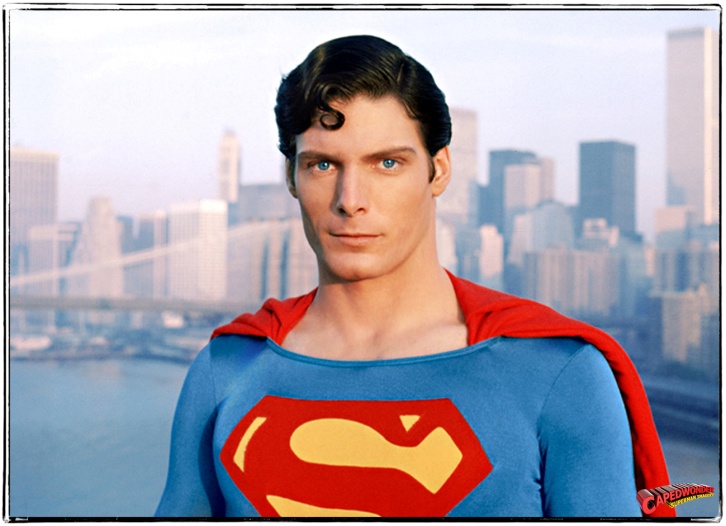 Анкета для аттестации тренеров и руководителей(заполняется претендентом лично, представляется в электронном виде)1. Ф.И.О. на русском языке:  Королев Андрей Николаевич2. Ф.И. на английском языке: Korolev Andrei  Nikolaevich3.  Дата рождения: 26.12.19744. Обхват  талии в сантиметрах:   875. Занимаемая должность в международной федерации(нужное выделить красным): инструктор, тренер, руководитель клуба, руководитель районной организации, руководитель региональной организации(указать количество филиалов), руководитель федерации округа, руководитель национальной организации(указать количество филиалов).  6. Судейская категория(нужное выделить красным):  первая категория, национальная(всероссийская) категория, международная категория 3-го класса, международная категория 2-го класса, международная категория 1-го класса.7. Подготовил призёров всероссийских(национальных) соревнований (Фамилия Имя, соревнование, занятое место): _____________________________________________________________________________________8. Подготовил победителей и призёров чемпионата страны(Фамилия Имя, соревнование, занятое место): _____________________________________________________________________________________9. Подготовил победителей и призёров официальных международных чемпионатов (Фамилия Имя, соревнование, занятое место): Горовая Елена чемпионат мира Москва 2013 1 место,Мосина Елена чемпионат мира Москва 2013 1 место,Брягиня Ольга чемпионат мира Москва 2015 1 место. 10.Фото на заграничный паспорт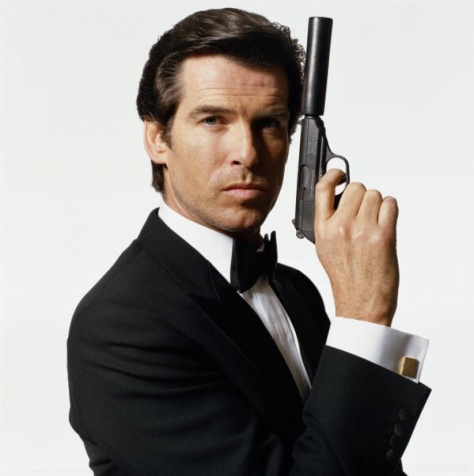 